Publicado en Zhuhai, China el 14/06/2024 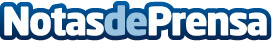 En su nueva andadura, Hengqin impulsa el desarrollo del nuevo modelo de negocio 'industria + exposición'La Oficina de Desarrollo Económico de la Zona de cooperación en profundidad Guangdong-Macao en HengqinDatos de contacto:Mr. WongHengqin 86-10-63074558Nota de prensa publicada en: https://www.notasdeprensa.es/en-su-nueva-andadura-hengqin-impulsa-el Categorias: Internacional Otras Industrias Construcción y Materiales Actualidad Empresarial http://www.notasdeprensa.es